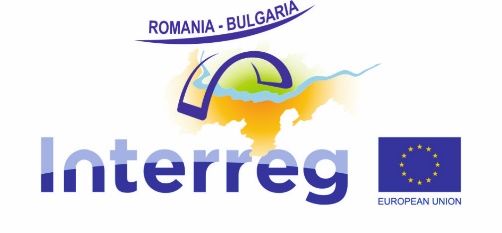                        Addendum No.  1
         for modification of Subsidy/Co-financing Contract No. ………/…………….Having in mind the provisions of article 13, of the Subsidy contract No. ……../……………Ministry of Regional Development and Public Administration, with headquarters in Bucharest, 17 Apolodor street, district 5, telephone: 037 211 14 09, fax: 037 211 15 13, Romania, tax registration no.: 26369185, acting as Managing Authority for the INTERREG V-A Romania- Bulgaria Programme, represented by …………………………, Minister of the Regional Development and Public Administration, hereinafter referred as MAandLead Beneficiary, with headquarters in ………………………………………….., post code: ………………………… , fiscal registration number …………………., represented by ............................., hereinafter referred as Lead beneficiary for the implementation of the operation …………………, project code …….., title ”………………………………………..”, approved by the Monitoring Committee for the INTERREG V-A Romania- Bulgaria Programme  on …………………...have concluded the present Addendum and agreed upon the following:The Annex 1 – Budget of the OperationThe new revised Budget of the operation is attached to the present addendum.Application form, section ……………… is /are modified/completed:The revised section ………… is/are attached to the present addendum.All other terms and conditions of the contract remain unchanged.This addendum shall enter into force upon signature by the last party.This Addendum is issued in 3 copies, in English language, one for the Lead Beneficiary, one for the Managing Authority and one for the Joint Secretariat.Managing Authority					Lead BeneficiaryLegal representative:					Legal representative: Minister of Regional Development and PublicAdministration:Name:							Name: Signature:							Signature:Date:					   			Date: